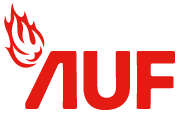 Årsmøte på 1-2-3- En bitteliten guide til hvordan lokallag avholder årsmøterHvorfor gjør vi det?Det står i AUFs vedtekter at et aktivt lokallag må avholde årsmøte hvert år. Den viktigste grunnen er fordi medlemmene skal kunne ha muligheten til å velge/gjenvelge et styre. I tillegg er det selvfølgelig viktig å vedta ny politikk og videreføre/modernisere/utvikle politikken man allerede står for. Budsjett og regnskap, datoplan, årsmelding/beretning (rapport for året som gikk) og målsetninger er også ting som man ofte vedtar på årsmøter.Planlegging (er halve jobben)I forbindelse med årsmøtet er det en ting som må planlegges. Dette er det viktigste: Når skal man ha årsmøte?	Årsmøter avholdes som oftest i januar eller februar, senest 1. mars! Selve lengden på 	årsmøtet avhenger litt av hvordan programmet er lagt opp, men mellom 2-4 timer er 	vanligst.Hvem skal man invitere?	Samtlige medlemmer av lokallaget skal innkalles, enten via brev eller e-post. Dette 	kan fylkessekretæren hjelpe dere med	Så har du de man kan invitere. Det er mange forskjellige personer, organisasjoner og 	lag som bør få invitasjon til årsmøte. Når AUF i Troms avholder årsmøte inviterer vi 	blant andre Natur og Ungdom, Elevorganisasjonen, LO Troms, LO Ungdom Troms, 	Fagforbundet, Norsk Folkehjelp, Troms Ap, stortingsrepresentantene fra Troms Ap, 	AUFs fylkeslag og hele AUFs sentralstyret. Dette er riktig nok ren prosedyre. Det har 	nok aldri skjedd at samtlige av de inviterte har deltatt!	Hvis dere vet at dere får gjester fra Ap eller andre organisasjoner, bør dere vurdere 	om disse skal ha en liten hilsningstale. Det er naturlig at Ap gjør dette på AUF sine 	årsmøter (de får jaggu stille opp!). En hilsningstale trenger ikke være lang, ofte holder 	det med 5-15 minutter.Innkalling	I innkallinga skal tid, sted og sakskart være. Denne sendes ut til alle medlemmer og 	kan for eksempel se slik ut:GjennomføringProgram/kjøreplanProgram for et årsmøte kan være variabelt. Det viktigste er at politikk, budsjett og regnskap blir vedtatt og at et styre blir valgt.Den kronologiske rekkefølgen på noen av punktene kan varieres. Men årsmøtet må starte med åpning og godkjenning av innkalling og dagsorden og avsluttes med valg og avslutning.Det første som må gjøres er å åpne møtet. Det vanligste er at lokallagslederen gjør dette. Her er det ikke nødvendig med en lang tale, det holder med noen ord om hvordan året 2012 har vært for lokallaget, hvilke utfordringer man har i 2013 osv.Det neste som må gjøres er å godkjenne innkalling og dagsorden. Ved å godkjenne dette sier årsmøtet at innkallinga og programmet/kjøreplanen til møtet ser grei ut.Videre må det velges referent. Her er det bare å foreslå en person som vet hvordan man skriver et referat (også kalt protokoll). Også spør man om noen har noen innvendinger mot det (det skjer som regel ikke). Da har man valgt en referent som skriver hva som skjer og hvilke vedtak som blir gjort.Man kan i tillegg velge ordstyrer, tellekorps (som teller opp stemmer under votering (nesten aldri nødvendig)), og personer til å skrive under protokollen, men det viktigste er at noen fører referat!På dette tidspunktet kan det passe at inviterte gjester holder hilsningstale, hvis det er aktuelt. (I referatet til Tromsø AUF har hilsningstalen kommet nesten helt til slutt, men det beste er å få det unnagjort før den politiske og organisatoriske debatten starter…)Etter dette kan man gå videre til beretning, budsjett og regnskap. Beretning er en skriftlig årsrapport. Det er leders oppgave å skrive beretning, men den trenger ikke være lang! Bruk en halvtime på å skrible ned hva som har skjedd i ditt lokallag i 2012. Alt fra aksjoner, medlemsmøter, besøk, media, leserinnlegg, Skoletinget, samarbeid med Ap, fagbevegelsen eller andre organisasjoner osv.Også var det budsjett og regnskap… Selv i et lite lokallag er det nokså viktig at man har et budsjett å forholde seg til. Man må vise årsmøtet hvilke inntekter man har (Frifond og støtte fra partiet som regel), og hvor pengene skal gå. Sett alltid av en bolk til ”kurs/aktiviter” og sørg for at det er budsjettert nok penger her! Det går også an å ha en egen post som heter ”reiseutgifter”. Dette kan være greit siden lokallagene selv betaler for transport til. Men tenkt først og fremst på båt/buss til Tromsø. Så kan man eventuelt sette av penger på andre poster som heter ”Skoletinget” (for eksempel!).I regnskapet må man på en (oversiktlig måte) vise hva man har brukt penger på, og hvilke inntekter man har hatt i 2012. Brukt excel-ark!Årsmøtet må godkjenne disse tre tingene. Etter å ha lagt fram for eksempel. beretningen, spør man: ”kan årsmøtet godkjenne dette?”. Hvis ingen har noen innvendinger er beretningen/budsjettet/regnskapet godtatt av årsmøtet.Nytt av året er at man må vedta lokallagets vedtekter. Det må alle gjøre for å kunne søke midler fra frifond i år. Dere får et forslag på hvordan vedtektene kan se ut fra fylkessekretæren.Det neste er politikken. Dette er et viktig punkt på programmet.  Her har medlemmene mulighet til å legge fram politiske uttalelser. Det kan være alt fra å sette krav til det lokale kommunestyret eller å kreve at regjeringa eller FN skjerper seg! Man kan gi medlemmene en stund til å lese gjennom uttalelsene, før man går videre til debatt/kommentarer/endringsforslag. Før en uttalelse blir vedtatt, skal det være mulig for medlemmene å komme med endringsforslag!Hvis ingen endringsforslag er kommet, kan man gå videre til å vedta uttalelsen. Da spør ordstyrer: ”uttalelsen tas opp til votering. De som stemmer FOR uttalelsen forholder seg i ro. De som stemmer MOT viser det med stemmetegn.” Hvis flertallet forholder seg i ro, er uttalelsen vedtatt av lokallaget, og det er fra og med da en del av deres politikk. Hvis flertallet viser stemmetegn (altså er mot), er uttalelsen avvist av årsmøtet.Hvis noen kommer med endringsforslag på en uttalelse, må dette også tas opp til votering. Et endringsforslag kan være at en linje/avsnitt bør strykes, at en setning legges til, et ord endres osv. Så gjør man på samme måte som beskrevet overfor - forslaget tas opp til votering.Husk på at uttalelser som årsmøtet har vedtatt bør bringes videre til kommunepartiet sitt årsmøte!(Vedlagt i mailen finner dere noen uttalelser som Tromsø AUFs årsmøte vedtok for et år siden. Disse er greie eksempler på hvordan enkle uttalelser kan se ut)Til slutt er det valg. Det skal først og fremst velges et styre, men det bør også velges delegater til kommunepartiet sitt årsmøte (så fremt det ikke har blitt avholdt enda!).På generell basis er det vanlig at en valgkomite har jobbet i forkant av årsmøtet med å intervjue aktuelle kandidater til styret, og til slutt komme med en innstilling til et lokallagsstyre på årsmøtet. Da tar årsmøtet utgangspunkt i innstillinga, og kan enten vedta styret som det er, eller komme med såkalt benkeforslag (et annet ord for endringsforslag på personer).Men små lokallag i AUF er som oftest uten valgkomite, og da har man et litt annet utgangspunkt for å velge styret. Man må gjøre ting på en litt annen måte praktisk sett. Dere husker kanskje hvordan det ble gjort på oppstartsmøte? Man må rett og slett spørre ”er det noen som kunne tenke seg å stille som leder?” ELLER ”ønsker nåværende leder å stille til gjenvalg?”. Samme må man gjøre for hvert verv. Selve måten det formuleres på er egentlig ikke så viktig. Det viktigste er at de som deltar på møtet har følgende muligheter: stille som kandidat til styret/foreslå en person til et verv/stemme for eller mot et forslag eller kandidatur.Men husk nå på at dette bare er formaliteter. Min erfaring er at de som stiller blir valgt, og at det ikke oppstar personkonflikter i et lokallag på grunn av valg av styre.Helt til slutt er det avslutning. Da sier den nyvalgte lederen noen få ord hvor han/hun takker for tilliten og gleder seg til det fremtidige arbeidet i AUF!Da er det bare å ønske lykke til med årsmøtearbeidet! Husk å ta noen bilder!Selv om årsmøter er en viktig og formell begivenheten skal det fortsatt være morsomt å drive med AUF og ungdomspolitikk! Ta med deg rikelig med godt humør og lag god stemning. Det ekkje nåkka stress det derran! Husk å ta kontakt hvis dere har noen spørsmål rundt alt dette med årsmøte – er jo ikke sikkert jeg fikk dekket alt!Klem fra Marta<3